Publicado en Barcelona  el 24/11/2020 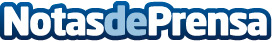 Las adicciones: un factor determinate de la violencia de género, según DianovaLos servicios de atención a las adicciones desempeñan un papel importante en la reducción de la violencia contra la mujerDatos de contacto:Mario Prieto34679488364Nota de prensa publicada en: https://www.notasdeprensa.es/las-adicciones-un-factor-determinate-de-la Categorias: Internacional Sociedad Solidaridad y cooperación http://www.notasdeprensa.es